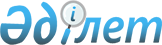 Об установлении единого тарифа на регулярные автомобильные перевозки пассажиров и багажа по городу РиддеруПостановление акимата города Риддера Восточно-Казахстанской области от 15 мая 2018 года № 369. Зарегистрировано Управлением юстиции города Риддера Департамента юстиции Восточно-Казахстанской области 5 июня 2018 года № 5-4-174
      Сноска. Заголовок в редакции постановления акимата города Риддера Восточно-Казахстанской области от 29.12.2022 № 1192 (вводится в действие по истечении десяти календарных дней после дня его первого официального опубликования).
      Примечание РЦПИ.
      В тексте документа сохранена пунктуация и орфография оригинала.
      В соответствии со статьей 19 Закона Республики Казахстан от 4 июля 2003 года "Об автомобильном транспорте" акимат города Риддера ПОСТАНОВЛЯЕТ:
      1. Установить единый тариф на регулярные автомобильные перевозки пассажиров и багажа по городу Риддеру в размере 130 (сто тридцать) тенге.
      Сноска. Пункт 1 в редакции постановления акимата города Риддера Восточно-Казахстанской области от 29.12.2022 № 1192 (вводится в действие по истечении десяти календарных дней после дня его первого официального опубликования).


      2. Государственному учреждению "Отдел жилищно-коммунального хозяйства, пассажирского транспорта и автомобильных дорог города Риддера" в установленном законодательством Республики Казахстан порядке обеспечить:
      1) государственную регистрацию настоящего постановления в Департаменте юстиции Восточно-Казахстанской области;
      2) в течение десяти календарных дней со дня государственной регистрации настоящего постановления направление его копии в бумажном и электронном виде на казахском и русском языках в Республиканское государственное предприятие на праве хозяйственного ведения "Республиканский центр правовой информации" для официального опубликования и включения в Эталонный контрольный банк нормативных правовых актов Республики Казахстан;
      3) в течение десяти календарных дней после государственной регистрации настоящего постановления направление его копии на официальное опубликование в периодические печатные издания;
      4) размещение настоящего постановления на интернет – ресурсе акима города Риддера после его официального опубликования. 
      3. Признать утратившим силу постановление акимата города Риддера "Об установлении единого тарифа на регулярные автомобильные перевозки пассажиров и багажа в городском сообщении на территории города Риддера" от 28 декабря 2015 года № 1325 (зарегистрировано в Реестре государственной регистрации нормативных правовых актов за № 4365, опубликовано 03 марта 2016 года в газете "Лениногорская правда", 02 марта 2016 года в информационно-правовой системе "Әділет").
      4. Контроль за исполнением настоящего постановления возложить на заместителя акима города Риддера Харченко С.А. 
      5. Настоящее постановление вводится в действие по истечении десяти календарных дней после дня его первого официального опубликования.
					© 2012. РГП на ПХВ «Институт законодательства и правовой информации Республики Казахстан» Министерства юстиции Республики Казахстан
				
      Аким города Риддера 

Ж. Муратов

      "СОГЛАСОВАНО"Секретарь Риддерского городского маслихата ______"15" мая 2018 года

И. Панченко 
